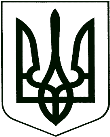 У К Р А Ї Н А                                                                                                                                                         проектКОРЮКІВСЬКА МІСЬКА РАДАКорюківський районЧернігівська областьР І Ш Е Н Н Я(тринадцята сесія сьомого скликання)___ березня 2018 рокум. КорюківкаПро затвердження Програми модернізації систем цілісного майнового  комплексу  по теплопостачанню м. Корюківкана 2018 рік	Враховуючи  необхідність модернізації систем цілісного майнового комплексу по теплопостачанню м. Корюківка, розглянувши рішення  виконавчого комітету міської ради від 22 лютого 2018 року №__ «Про Програму модернізації систем цілісного майнового комплексу по теплопостачанню м. Корюківка», рекомендації  постійної комісії міської ради з питань житлово-комунального господарства, регулювання земельних відносин, будівництва та охорони навколишнього природного  середовища, керуючись ст.ст. 26, 60 Закону України "Про місцеве самоврядування в Україні",міська рада в и р і ш и л а : 	1. Затвердити Програму модернізації систем цілісного майнового  комплексу по теплопостачанню м. Корюківка на 2018 рік (додається).	2. Затвердити Положення про  порядок  надання  матеріальної допомоги власникам  та наймачам квартир, які будуть відключені від централізованого опалення в зв’язку з  модернізацією систем  по  теплопостачанню у 2018 році.	3. Виконавчому комітету  міської ради,  виконавчому апарату міської ради та її виконкому здійснити заходи з  організації та порядку відключення житлових будинків від  систем централізованого опалення.	Визначити та затвердити список власників та наймачів квартир, яким буде надана матеріальна допомога при відключенні помешкань від  систем централізованого  опалення.	4. Контроль за виконанням цього рішення покласти на постійну комісію міської ради з питань житлово-комунального господарства, регулювання земельних відносин, будівництва та охорони навколишнього природного середовища.Міський голова                                                               Р.Р.АхмедовПРОГРАМАмодернізації систем цілісного майнового  комплексу по теплопостачанню м. Корюківка на 2018 рікм.Корюківка2018 рікПаспорт Програми модернізації систем цілісного майнового комплексу по теплопостачанню м.Корюківка на 2018 рік Визначення проблеми, на розв’язання якої спрямована Програма	Регулярне підвищення ціни на природній газ та підвищення заробітних плат, значна зношеність систем по теплопостачанню і необхідність проведення капітальних ремонтів, використання застарілого, енергозатратного обладнання при виробництві тепла та підігріву води та інші чинники мають визначальний вплив на постійне підвищення тарифів з виробництва та постачання теплової енергії та гарячої води до житлових будинків і квартир, підприємств та організацій міста Корюківки.	З метою відносної стабілізації тарифів та зменшення затрат на виробництво теплової енергії та підігрів води Корюківській міській раді, як власнику цілісного майнового комплексу систем по теплопостачанню, виконавчому комітету міської ради в поточному році необхідно здійснити заходи по модернізації котелень, приведенню систем по теплопостачанню міста до інженерно-обґрунтованих норм, а саме:- з метою своєчасного проведення робіт по переведенню квартир на індивідуальне опалення надати з міського бюджету власникам та користувачам квартир матеріальну допомогу в межах коштів, передбачених міським бюджетом на ці цілі та на підставі Положення про порядок надання матеріальної допомоги при проведенні модернізації систем теплопостачання по провулку Зарічному м. Корюківки.Мета Програми	Головна мета Програми: модернізація існуючих систем централізованого опалення, приведення її до інженерно-обґрунтованих норм, зменшення витрат на  виробництво теплової енергії, стабілізація тарифів на тепло для громадян, надання можливості відключення приміщень від систем централізованого опалення.	Основною метою Програми є своєчасне проведення робіт по переведенню квартир громадян на автономне опалення у зв’язку із відокремленням житлових будинків одноповерхової та багатоповерхової забудови від мереж централізованого опалення по провулку Зарічному м. Корюківки.Основні завдання Програми:	- модернізація цілісного комплексу з теплопостачання шляхом відокремлення частини теплопроводів від систем, заміна зношених на нові по провулку Зарічному м.Корюківки, капітальний ремонт газопроводу по вулиці Слов’янській м. Корюківки;	- зменшення витрат теплоопалювального підприємства на виробництво теплової енергії та стабілізація тарифів для громадян;	- надання матеріальної допомоги жителям провулку Зарічного м.Корюківки, будинки яких будуть відключатись від мереж централізованого опалення, та своєчасне переведення квартир в будинках на автономне опалення.Ресурсне забезпечення Програми	Сума коштів на виконання Програми складає 270 тис.грн., з них 120 тис.грн. матеріальна допомога жителям провулку Зарічного м.Корюкіки, які будуть розподілені та надаватись в рівних частинах на підставі Положення про порядок надання матеріальної допомоги власникам та наймачам квартир, які відключені від централізованого опалення в зв’язку з модернізацією систем по теплопостачанню м. Корюківки.Очікувані результати	Виконання Програми надасть можливість:	- модернізувати системи цілісного майнового комплексу по теплопостачанню м. Корюківки;	- оперативно та вчасно відключити квартири від централізованого теплопостачання та забезпечити їх автономним опаленням;	- зняття соціальної напруги у зв’язку із незадовільним тепловим режимом в квартирах будинків, які розташовані по вулицях, де будуть проводитись роботи із модернізації.Секретар міської ради                                                    С.О.ОлійникПОЛОЖЕННЯ про порядок надання матеріальної допомоги власникам та наймачам квартир, які будуть відключені від централізованого опалення в зв’язку з модернізацією систем по теплопостачанню у 2018 році	1. З метою забезпечення оперативного та вчасного відключення квартир від централізованого опалення в будинках по провулку Зарічному м.Корюківки, які будуть відключатись від мереж в зв’язку із модернізацією систем централізованого теплопостачання, власникам та наймачам квартир (згідно затвердженого списку) надається з міського бюджету матеріальна допомога в сумі,   визначеній  виконавчим комітетом міської ради  на кожну квартиру.	2. Положення розроблено з метою забезпечення прозорості при наданні допомоги, запобігання непорозумінь при переході на автономне опалення  та вчасного завершення робіт до початку опалювального періоду, щоб жодна квартира не залишилась без опалення на початок опалювального сезону 2018 -2019 років. 	3. Виплата коштів здійснюється з міського бюджету згідно затвердженого списку в безготівковому вигляді шляхом перерахування на особові рахунки в будь – якому з банків м. Корюківка на підставі  рішення  виконавчого  комітету   Корюківської  міської ради. 	4. Один з власників або наймачів квартири звертається із відповідною письмовою заявою до виконавчого комітету Корюківської міської ради (зразок додається). Підставами для звернення є наявність копії паспорта (з обов’язковою реєстрацією місця проживання), правовстановлюючих документів на квартиру, ідентифікаційного коду та копія розрахункового рахунку з реквізитами банку. Відсутність хоч одного документа є підставою для відмови у виплаті.	5. При подачі вищезазначених документів власником підписується зобов’язання завершити роботи по переобладнанню квартири на автономне опалення в термін до 15.09.2018 року (чи зазначається, що вже роботи завершені). 	6. Кошти громадянам виплачуються в термін до 15.08.2018 р. Секретар міської ради                                                         С.О.ОлійникЗразок                                                                                 Виконавчому комітету                                                                                  Корюківської міської ради                                                                                 Гр.____________                                                                                   ______________                                                                                   ______________ЗАЯВА 	Прошу надати матеріальну допомогу на переобладнання квартири № ___             по провулку Зарічному_____ м. Корюківка на автономне опалення в сумі ______ грн.                                                                            Додаток: на ________аркушах Дата                                                                                    ( підпис )Зразок                                                                                 Виконавчому комітету                                                                                  Корюківської міської ради                                                                                 Гр.____________                                                                                   ______________                                                                                   ______________Зобов’язання	Я, __________________зобов’язуюсь в термін до 15.09.2018 року завершити роботи     ( прізвище, ім’я, по батькові )( роботи завершені )  по переобладнанню квартири №___ по провулку Зарічному____ м. Корюківка на автономне опалення. Претензій до Корюківської міської ради не маю.Написано власноручно.__________________                                                              ( підпис ) ( число, місяць, рік )З А Т В Е Р Д Ж Е Н О                                                                       рішенням тринадцятої сесії                                                                           Корюківської міської ради                                                                           сьомого скликання                                                                            від 05 березня 2018 року1.Ініціатор розроблення ПрограмиКорюківська міська рада 2.Дата, номер і назва документа органу виконавчої вади про розроблення ПрограмиЗакон України «Про місцеве самоврядування в Україні»3.Розробник ПрограмиВиконавчий  апарат  Корюківської міської ради 4.Співрозробники програми: Виконком Корюківської міської ради, міські комунальні підприємства, залучені організації та підприємства5.Відповідальні виконавціВиконком Корюківської міської ради6.Учасники ПрограмиКорюківська міська рада, міські комунальні підприємства, залучені організації та підприємства7Термін реалізації Програми2018 рік 8Загальний орієнтовний обсяг фінансових ресурсів, необхідних для реалізації Програми, усього:270 000 грн.